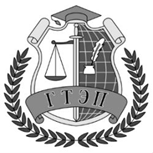 ПРОФЕССИОНАЛЬНОЕ ОБРАЗОВАТЕЛЬНОЕ УЧРЕЖДЕНИЕ «ГУМАНИТАРНЫЙ ТЕХНИКУМ ЭКОНОМИКИ И ПРАВА»ПРИКАЗг. Москва01.06.2022                                                                                                                    №   46 -ОДО приеме граждан для обучения по ППССЗ и ППКРС СПО за счет средствфизических и (или) юридических лицв 2022/2023 учебном годуВ целях обеспечении прав граждан и юридических лиц на получение образовательных услуг по основным профессиональным образовательным программам среднего профессионального образования в 2022/2023 учебном году, на основании  Приказа Министерства Просвещения Российской Федерации от 02.09.2020г. N457, регистрационный № 60770 от 06 ноября 2020г. «Об утверждении Порядка приема граждан на обучение по программам среднего профессионального образования».ПРИКАЗЫВАЮ:Организовать подачу заявлений и иных документов при приеме на обучение программам подготовки специалистов среднего звена среднего профессионального образования как личным приемом так и в электронной форме.2. Утвердить цифры приема граждан для обучения по программам подготовки специалистов среднего звена среднего профессионального образования за счет средств физических и (или) юридических лиц в 2022/2023учебном году согласно Приложения № 1 к настоящему приказу.3. Установить в 2022/2023учебном году стоимость платных образовательных услуг до 01.12.2022 для обучающихся за счет средств физических и (или) юридических лиц по программе подготовки специалистов среднего звена среднего профессионального образования в размерах согласно Приложения № 2 и списка категорий льготных граждан Приложение № 3 к настоящему приказу.4. Контроль за исполнением приказа оставляю за собой.Директор									Е.А.Чаева						М.П.Приложение 1						к приказу № 46-од   от  «01» июня  2022  г.Цифры приема граждан для обучения за счет средств физических и(или)  юридических лиц по программам подготовки специалистов среднего звена  среднего профессионального образования очной формы обученияв 2022/2023учебном годуЦифры приема граждан для обучения за счет средств физических и(или) юридических лиц по программам подготовки специалистов среднего звена среднего профессионального образования заочной формы (с применением электронного  обучения и дистанционных образовательных технологий)в 2022/2023учебном годуЦифры приема граждан для обучения за счет средств физических и(или) юридических лиц по программам подготовки специалистов среднего звена среднего профессионального образования заочной формы обучения в 2022/2023 учебном году			 Приложение 2				к приказу № 46-од   от  «01»июня   2022  г.Стоимость платных образовательных  услугприема 2022/2023 уч. года на очную  форму   за счет средств физических и(или) юридических лиц по программам подготовки специалистов среднего звенасреднего профессионального образованияСтоимость платных образовательных  услугприема 2022/2023уч. года на  заочную форму ( с применением электронного обучения и дистанционных образовательных технологий) за счет средств физических и(или) юридических лиц по программам подготовки специалистов среднего звенасреднего профессионального образованияСтоимость платных образовательных  услугприема 2022/2023уч. года на  заочную форму за счет средств физических и(или) юридических лиц по программам подготовки специалистов среднего звенасреднего профессионального образованияСтоимость платных образовательных  услугприема 2022/2023уч. года на  очно- заочную  форму ( с применением электронного обучения и дистанционных образовательных технологий) за счет средств физических и(или) юридических лиц по программам подготовки специалистов среднего звена и программам подготовки квалифицированных рабочих и служащихсреднего профессионального образованияУтвердить стоимость платной образовательной  услуги по приему  2022/2023уч. года на  заочную  и очную  формы, а также с применением электронного обучения и дистанционных образовательных технологий за счет средств физических и(или) юридических лиц по программам подготовки специалистов среднего звена и программам подготовки квалифицированных рабочих и служащих на 2-ю специальность на 50% дешевле относительно стоимости подготовки  при поступлении на основную образовательную программу.Стоимость платных образовательных  услугприема 2022/2023уч. года на  заочную форму электронного обучения и дистанционных образовательных технологий за счет средств физических и(или) юридических лиц по программам подготовки специалистов среднего звена и программам подготовки квалифицированных рабочих и служащихсреднего профессионального образования по регионам и агентамПриложение № 3к приказу № 15  от  «02» марта  2021  г.Категории льготных граждан:дети сироты и дети, оставшиеся без попечения родителей;обучающиеся-инвалиды (приложить к заявлению копию справки об инвалидности);из семей с доходом ниже прожиточного минимума, установленного законодательством Российской Федерации (приложить к заявлению копию действующей справки с постоянного места жительства, а не из общежития);обучающиеся, имеющие родителей-пенсионеров или инвалидов (приложить к заявлению копии соответствующих документов – удостоверений, справок , свидетельства о рождении студента);обучающиеся из многодетных семей (приложить к заявлению копии соответствующих документов – удостоверения, свидетельства о рождении);Либо при наличии следующих обстоятельств:особая необходимость в лечении и восстановлении здоровья вследствие тяжелого заболевания, несчастного случая (приложить к заявлению копии соответствующих документов – справок, кассовых, товарных чеков).№п/пНаименование специальностиКод специальностиНа базе 
основного
общего 
образованияНа базе 
среднего
общего
образованияКвалификацияСрок обученияНаименование специальностиКод специальностиНа базе 
основного
общего 
образованияНа базе 
среднего
общего
образованияКвалификацияСрок обучения1Банковское дело38.02.072525Специалист банковского дела2г. 10 мес.1г. 10 мес.1Банковское дело38.02.072525Специалист банковского дела2г. 10 мес.1г. 10 мес.1Банковское дело38.02.072525Специалист банковского дела2г. 10 мес.1г. 10 мес.1Банковское дело38.02.072525Специалист банковского дела2г. 10 мес.1г. 10 мес.1Банковское дело38.02.072525Специалист банковского дела2г. 10 мес.1г. 10 мес.1Банковское дело38.02.072525Специалист банковского дела2г. 10 мес.1г. 10 мес.1Банковское дело38.02.072525Специалист банковского дела2г. 10 мес.1г. 10 мес.1Банковское дело38.02.072525Специалист банковского дела2г. 10 мес.1г. 10 мес.1Банковское дело38.02.072525Специалист банковского дела2г. 10 мес.1г. 10 мес.1Банковское дело38.02.072525Специалист банковского дела2г. 10 мес.1г. 10 мес.2Операционная деятельность в логистике38.02.032525Операционный логист2г. 10 мес.1г. 10 мес.2Операционная деятельность в логистике38.02.032525Операционный логист2г. 10 мес.1г. 10 мес.2Операционная деятельность в логистике38.02.032525Операционный логист2г. 10 мес.1г. 10 мес.2Операционная деятельность в логистике38.02.032525Операционный логист2г. 10 мес.1г. 10 мес.3Право и организация социального обеспечения40.02.015025Юрист2г. 10 мес.1г. 10 мес.3Право и организация социального обеспечения40.02.015025Юрист2г. 10 мес.1г. 10 мес.3Право и организация социального обеспечения40.02.015025Юрист2г. 10 мес.1г. 10 мес.3Право и организация социального обеспечения40.02.015025Юрист2г. 10 мес.1г. 10 мес.3Право и организация социального обеспечения40.02.015025Юрист2г. 10 мес.1г. 10 мес.3Право и организация социального обеспечения40.02.015025Юрист2г. 10 мес.1г. 10 мес.3Право и организация социального обеспечения40.02.015025Юрист2г. 10 мес.1г. 10 мес.3Право и организация социального обеспечения40.02.015025Юрист2г. 10 мес.1г. 10 мес.3Право и организация социального обеспечения40.02.015025Юрист2г. 10 мес.1г. 10 мес.4Экономика и бухгалтерский учет (по отраслям)38.02.012525Бухгалтер2г.10 мес1г.10 мес.4Экономика и бухгалтерский учет (по отраслям)38.02.012525Бухгалтер2г.10 мес1г.10 мес.4Экономика и бухгалтерский учет (по отраслям)38.02.012525Бухгалтер2г.10 мес1г.10 мес.4Экономика и бухгалтерский учет (по отраслям)38.02.012525Бухгалтер2г.10 мес1г.10 мес.5Коммерция (по отраслям)38.02.042525Менеджер по продажам2г.10 мес.1г.10 мес.№Наименование специальностиКод специальностиНа базе 
основного
общего 
образованияНа базе 
среднего
общего
образованияКвалификацияСрок обученияНаименование специальностиКод специальностиНа базе 
основного
общего 
образованияНа базе 
среднего
общего
образованияКвалификацияСрок обученияНаименование специальностиКод специальностиНа базе 
основного
общего 
образованияНа базе 
среднего
общего
образованияКвалификацияСрок обученияНаименование специальностиКод специальностиНа базе 
основного
общего 
образованияНа базе 
среднего
общего
образованияКвалификацияСрок обучения1Коммерция (по отраслям)38.02.042525Бухгалтер3г.10 мес.2г.10 мес.1Коммерция (по отраслям)38.02.042525Бухгалтер3г.10 мес.2г.10 мес.1Коммерция (по отраслям)38.02.042525Бухгалтер3г.10 мес.2г.10 мес.1Коммерция (по отраслям)38.02.042525Бухгалтер3г.10 мес.2г.10 мес.1Коммерция (по отраслям)38.02.042525Бухгалтер3г.10 мес.2г.10 мес.1Коммерция (по отраслям)38.02.042525Бухгалтер3г.10 мес.2г.10 мес.2Операционная деятельность в логистике38.02.032525Операционный логист3г. 10 мес.2г. 10 мес.3Туризм43.02.102525Специалист по туризму3г. 10 мес.2г. 10 мес.4Банковское дело38.02.072525Специалист банковского дела3г. 10 мес.2г. 10 мес.5.Специальное дошкольное образование44.02.042525воспитатель детей дошкольного возраста с отклонениями в развитии и с сохранным развитием.4г. 10 мес.3г. 10 мес№Наименование специальностиКод специальностиНа базе 
основного
общего 
образованияНа базе 
среднего
общего
образованияКвалификацияСрок обученияНаименование специальностиКод специальностиНа базе 
основного
общего 
образованияНа базе 
среднего
общего
образованияКвалификацияСрок обученияНаименование специальностиКод специальностиНа базе 
основного
общего 
образованияНа базе 
среднего
общего
образованияКвалификацияСрок обученияНаименование специальностиКод специальностиНа базе 
основного
общего 
образованияНа базе 
среднего
общего
образованияКвалификацияСрок обучения1Право и организация социального обеспечения40.02.01 2510Юрист3г.10 мес.2г.10 мес.1Право и организация социального обеспечения40.02.01 2510Юрист3г.10 мес.2г.10 мес.1Право и организация социального обеспечения40.02.01 2510Юрист3г.10 мес.2г.10 мес.1Право и организация социального обеспечения40.02.01 2510Юрист3г.10 мес.2г.10 мес.1Право и организация социального обеспечения40.02.01 2510Юрист3г.10 мес.2г.10 мес.1Право и организация социального обеспечения40.02.01 2510Юрист3г.10 мес.2г.10 мес.1Право и организация социального обеспечения40.02.01 2510Юрист3г.10 мес.2г.10 мес.1Право и организация социального обеспечения40.02.01 2510Юрист3г.10 мес.2г.10 мес.1Право и организация социального обеспечения40.02.01 2510Юрист3г.10 мес.2г.10 мес.2Экономика и бухгалтерский учет (по отраслям)38.02.0125 10Бухгалтер3г.10 мес.2г.10 мес.№Наименование специальностиКод специальностиБазовое образованиеСтоимость платной образовательной услуги в год, руб./для льготной категории гражданПолная  стоимость по каждой образовательной программе за весь период обученияКвалификацияСрок обученияп/пНаименование специальностиКод специальностиБазовое образованиеКвалификацияСрок обучения1Банковское дело38.02.07
9 классов
11 классов140 000,00/134 000,00Специалист банковского дела2г.10 мес1 г.10 мес1Банковское дело38.02.07
9 классов
11 классов420 000,00-2г.10 мес       280 000,00-1 г.10 месСпециалист банковского дела2г.10 мес1 г.10 мес1Банковское дело38.02.07
9 классов
11 классовСпециалист банковского дела2г.10 мес1 г.10 мес1Банковское дело38.02.07
9 классов
11 классовСпециалист банковского дела2г.10 мес1 г.10 мес1Банковское дело38.02.07
9 классов
11 классовСпециалист банковского дела2г.10 мес1 г.10 мес1Банковское дело38.02.07
9 классов
11 классовСпециалист банковского дела2г.10 мес1 г.10 мес1Банковское дело38.02.07
9 классов
11 классовСпециалист банковского дела2г.10 мес1 г.10 мес2Операционная деятельность в логистике38.02.03
9 классов
11 классов140000,00/134000,00420 000,00-2г.10 мес       280 000,00-1 г.10 месОперационный логист2г.10 мес1 г.10 мес2Операционная деятельность в логистике38.02.03
9 классов
11 классовОперационный логист2г.10 мес1 г.10 мес2Операционная деятельность в логистике38.02.03
9 классов
11 классовОперационный логист2г.10 мес1 г.10 мес2Операционная деятельность в логистике38.02.03
9 классов
11 классовОперационный логист2г.10 мес1 г.10 мес3Право и организация социального обеспечения40.02.01
9 классов
11 классов140000,00/134000,00420 000,00-2г.10 мес       280 000,00-1 г.10 месЮрист2г.10 мес1 г.10 мес3Право и организация социального обеспечения40.02.01
9 классов
11 классовЮрист2г.10 мес1 г.10 мес3Право и организация социального обеспечения40.02.01
9 классов
11 классовЮрист2г.10 мес1 г.10 мес3Право и организация социального обеспечения40.02.01
9 классов
11 классовЮрист2г.10 мес1 г.10 мес3Право и организация социального обеспечения40.02.01
9 классов
11 классовЮрист2г.10 мес1 г.10 мес3Право и организация социального обеспечения40.02.01
9 классов
11 классовЮрист2г.10 мес1 г.10 мес4Экономика и бухгалтерский учет (по отраслям)38.02.01
9 классов
11 классов140000,00/134000,00420 000,00-2г.10 мес       280 000,00-1 г.10 месБухгалтер2г.10 мес1 г.10 мес4Экономика и бухгалтерский учет (по отраслям)38.02.01
9 классов
11 классовБухгалтер2г.10 мес1 г.10 мес4Экономика и бухгалтерский учет (по отраслям)38.02.01
9 классов
11 классовБухгалтер2г.10 мес1 г.10 мес4Экономика и бухгалтерский учет (по отраслям)38.02.01
9 классов
11 классовБухгалтер2г.10 мес1 г.10 мес5Коммерция (по отраслям)38.02.049 классов11 классов140000,00/134000,00420 000,00-2г.10 мес       280 000,00-1 г.10 месМенеджер по продажам2г.10 мес1 г.10мес6Делопроизводитель46.01.039 классов11 классов140000,00/134000,00350 000,00-2г.5мес      140 000,00-10месДелопроизводитель2г.5мес10мес7Наладчик аппаратного и программного обеспечения09.01.019 классов11 классов180000,00/174000,00450 000,00-2г.5мес      180 000,00-10месНаладчик технологического оборудования2г.5мес10мес8Информационные системы и программирование09.02.079 классов11 классов180000,00/174000,00720 000,00-3г.10мес540 000,00-2г.10месАдминистратор баз данных Специалист по тестированию в области информационных технологий
Программист
Технический писатель
Специалист по информационным системам
Специалист по информационным ресурсам
Разработчик веб и мультимедийных приложений3г.10 мес2г. 10 мес№ п/пНаименование специальностиКод специальностиБазовое образованиеСтоимость платной образовательной услуги в год, руб. ./для льготной категории гражданПолная  стоимость по каждой образовательной программе за весь период обученияКвалификацияСрок обучения \срок обучения по ускоренной программе1Операционная деятельность в логистике38.02.039 классов
11 классов36 000,00/32 000,00по ускоренной программе:48000,00-2 г.10мес54000,00-1г.10мес144 000,00-3г.10 мес108 000,00-2 г.10меспо ускоренной программе:144 000,00-2 г.10мес108 000,00-1г.10месОперационный логист3г.10 мес2г. 10 меспо ускоренной программе:2 г.10мес1г.10мес1Операционная деятельность в логистике38.02.039 классов
11 классов36 000,00/32 000,00по ускоренной программе:48000,00-2 г.10мес54000,00-1г.10месОперационный логист3г.10 мес2г. 10 меспо ускоренной программе:2 г.10мес1г.10мес2Специальное дошкольное образование44.02.049 классов
11 классов36 000,00/32 000,00по ускоренной программе:45000,00-3 г.10мес48000,00-2г.10мес180 000,00-4г.10 мес144 000,00-3 г.10меспо ускоренной программе:180 000,00-3г.10 мес144 000,00-2 г.10месЮрист4г.10 мес3г. 10 меспо ускоренной программе:3г.10 мес2г. 10 мес3Коммерция (по отраслям)38.02.049 классов
11 классов 36 000,00/32 000,00по ускоренной программе:48000,00-2 г.10мес54000,00-1г.10мес144 000,00-3г.10 мес108 000,00-2 г.10меспо ускоренной программе:144 000,00-2 г.10мес108 000,00-1г.10месМенеджер по продажам3г.10 мес2г. 10 меспо ускоренной программе:2 г.10мес1г.10мес4Банковское дело38.02.079 классов
11 классов36 000,00/32 000,00по ускоренной программе:48000,00-2 г.10мес54000,00-1г.10мес144 000,00-3г.10 мес108 000,00-2 г.10меспо ускоренной программе:144 000,00-2 г.10мес108 000,00-1г.10месСпециалист банковского дела3г.10 мес2г.10 меспо ускоренной программе:2 г.10мес1г.10мес5Туризм43.02.109 классов
11 классов36 000,00/32 000,00по ускоренной программе:48000,00-2 г.10мес54000,00-1г.10мес144 000,00-3г.10 мес108 000,00-2 г.10меспо ускоренной программе:144 000,00-2 г.10мес108 000,00-1г.10месСпециалист по туризму3г.10 мес2г.10 меспо ускоренной программе:2 г.10мес1г.10мес№п/пНаименование специальностиКод специальностиБазовое образованиеСтоимость платной образовательной услуги в год, руб./для льготной категории гражданПолная  стоимость по каждой образовательной программе за весь период обученияКвалификацияСрок обучения\ срок обучения по ускоренной программе1Право и организация социального обеспечения40.02.019 классов
11 классов36 000,00/32 000,00по ускоренной программе:48000,00-2 г.10мес54000,00-1г.10мес144 000,00-3г.10 мес108 000,00-2 г.10меспо ускоренной программе:144 000,00-2 г.10мес108 000,00-1г.10месЮрист3г.10 мес2г. 10 меспо ускоренной программе:2 г.10мес1г.10мес1Право и организация социального обеспечения40.02.019 классов
11 классов36 000,00/32 000,00по ускоренной программе:48000,00-2 г.10мес54000,00-1г.10месЮрист3г.10 мес2г. 10 меспо ускоренной программе:2 г.10мес1г.10мес2Экономика и бухгалтерский учет (по отраслям)38.02.019 классов
11 классов36 000,00/32 000,00по ускоренной программе:48000,00-2 г.10мес54000,00-1г.10мес144 000,00-3г.10 мес108 000,00-2 г.10меспо ускоренной программе:144 000,00-2 г.10мес108 000,00-1г.10месБухгалтер3г.10 мес2г. 10 меспо ускоренной программе:2 г.10мес1г.10мес2Экономика и бухгалтерский учет (по отраслям)38.02.019 классов
11 классов36 000,00/32 000,00по ускоренной программе:48000,00-2 г.10мес54000,00-1г.10месБухгалтер3г.10 мес2г. 10 меспо ускоренной программе:2 г.10мес1г.10мес№Наименование специальностиКод специальностиБазовое образованиеСтоимость платной образовательной услуги в год, руб./для льготной категории гражданПолная  стоимость по каждой образовательной программе за весь период обученияКвалификацияСрок обучения\ срок обучения по ускоренной программеп/пНаименование специальностиКод специальностиБазовое образованиеКвалификацияСрок обучения\ срок обучения по ускоренной программе1Делопроизводитель46.01.039 классов11 классов36000,00/32000,00по ускоренной программе:48000,00-2 г.10мес 144 000,00-3г.10 мес72 000,00-1 г.10меспо ускоренной программе:144 000,00-2 г.10месДелопроизводитель3г.10мес1год 10меспо ускоренной программе:2 г.10месНа базе 11 классов-не предусмотрено ускоренная программа2Наладчик аппаратного и программного обеспечения09.01.019 классов11 классов40000,00/36000,00 по ускоренной программе:54000,00-2 г.10мес160 000,00-3г.10мес      80 000,00-1г.10меспо ускоренной программе:160 000,00-2 г.10месНаладчик технологического оборудования3г.10мес1год 10меспо ускоренной программе:2 г.10месНа базе 11 классов-не предусмотрено ускоренная программа3Информационные системы и программирование09.02.079 классов11 классов40000,00/36000,00/по ускоренной программе:50000,00-3 г.10мес54000,00-2г.10мес200 000,00-4г.10мес160 000,00-3г.10меспо ускоренной программе:200 000,00-3г.10мес160 000,00-2г.10месАдминистратор баз данных Специалист по тестированию в области информационных технологий
Программист
Технический писатель
Специалист по информационным системам
Специалист по информационным ресурсам
Разработчик веб и мультимедийных приложений4г.10 мес3г. 10 меспо ускоренной программе:3г.10мес2г.10мес№Название организацииСтоимость платной образовательной услуги в год заочной формы обучения1ИП Рудова Д. А.32 000 р.2ИП Семёнова Н.Ф.28 000 р.3ИП Орлов А.Е.28 000 р.4ООО "Друг"32 000 р.5ИП Елисеева Ю.А.28 000 р.6ООО “Институт инновационного развития и интеллектуальной собственности”28 000 р.7ИП Матевосова Ж.В.25 000 р.8ИП Ганжин П.Р.28 000 р9ИП Хабеев Р.Н.28 000 р.10ИП Ельсин М.Н. 30 000 р.11ООО "Таир"32 000 р.12ООО "Знание"25 000 р.13ИП Караваева Т.А.32 000 р.14ООО "ЦИТО"34 000 р.15ИП Сасиков Т. С.  30 000 р.16ИП Журавлев А. О.32 000 р.17ИП Карданова З. М.25 000 р.18ИП Хмелевский Р. А.34 000 р.19ИП Суровцев В.М.27 000 р.20ИП Зиманков А. Г.31 000 р.